Sunday School – 9:30Worship Service – 10:30Worship Leader: Jason StahlSongsWelcome to WorshipSharing and PrayerOffertory:	Please tear off your “Response Sheet” and drop it		In the offering basket.Children’s Moment:		Tara Stahl			NO Activity RoomMessage:		Gordon Scoville		“NEW SPIRIT IN ORDINARY LIFE”		               Luke 2:22-40Song++++++++++++++++++++++++++++++++++++++++++++++++++++++What’s happening at Bellwood this week: Monday, August 13 – Gordon’s day offWednesday, August 15 – Youth Leader’s Meeting 7:00Thursday, August 16 – Milford School’s start           A.A. & Alanon – 7:30Congratulations to DJ and Sarene Friedli on the birth of a           new son, Tiegan Francis , born Sunday, August 5th. Big brothers Braden & Ashton think he’s pretty special!  Happy grandparents are Dan & Darcy Friedli Join us next Sunday, August 19, during the joint Sunday School time.Brenda Plessel will be sharing her story of a mission trip to Columbia, South America, and all the exciting ways God provided what was needed.  There will be coffee and refreshments too.GROUNDED YOUTH!  Get ready for a great fall semester as we kick off on Wednesday, August 22!  JH will go from 6:15-7:15 and HS 7:30-9:00 all at the Youth Center located at 4th St.  Bring your friends and we’ll see you on the 22nd!Take advantage of the back-to-school sales and pick up some notebooks to be placed in school kits by children attending the MCC Sale next spring.  Bellwood is responsible for 150 notebooks.Bellwood will be collecting School Kits to help provide those families who struggle to afford basic school supplies.Contents:	4 spiral 70 page notebooks (not college ruled)		8 new unsharpened pencils		1 ruler (flat, good quality, must indicate 30 cm;				Inch markings optional		12 colored pencils in pkg.		1 large eraser		2 new black or blue ballpoint pens		1 small metal pencil sharpener (one or two holes)We will be collecting these until the end of August.SCHOOL LIFE:Most Irritating MomentsMorning Alarm            Most Difficult Task To find Socks       		            Most Dreadful Journey  Way to Class 		            Most Lovely Time  Meeting FriendsMost Tragic Moments Surprise Test in 1st Period            Most Wonderful News TEACHER IS ABSENTLast Week:  Worship Attendance – 82,  Budget - $8,95840th Week Budget ReportBudget Giving Summary	Last Week		Fiscal YTDContributions			$8.958			$229,878Budgeted			$5,500			$220,000Over(under)			$3,458			$9,878	Birthday’s this week:  Terri Stutzman, KarenBontrager (Tues.), Duane Compton, Tim Curtis (Thurs.), Sharon Stutzman, Carolyn Peters (Sat.)Anniversaries this week:  Vince & Sandra – 30, Domonic & Michelle (Mon.), Orlen & Donna – 65, Dan & Darcy, Barry & Brenda (Wed.)Gary & Deb (Fri.)Activity Room:August 19 – Shani & Saige MachAugust 26 – Need 2 volunteersSeptember 2 – Verlyn Dunlap & ___________September 9 – Katie Leichty & Kathy MillerWorship Leader, Music, Singers & GreetersAugust 19 – Worship Leader – Karen Bontrager	        Piano – Peg Burkey	        Singers – Sid Burkey, Shani Mach, Bonnie Burkey	        Offertory – Katie	        Children’s Moment – Sheryl Keller	        Greeters – Frank & Joy StecklyAugust 26 – Worship Leader – Katie Leichty	        Piano – Sydney Bontrager	        Singers – Nick Glanzer & Tracy Yeackley	        Children’s Moment – Roxanne Glanzer	        Greeters – Gordon & Terri StutzmanRemember in Prayer:Katie LeichtyKade JurgenDoug & Shari NelsenPaula Martin as new elder	Bellwood Mennonite Church520 B Street, Milford, NE 68405Church Office  402-761-2709Montessori School 402-761-3095Email:  bell606@windstream.netWebsite:  www.bellwoodchurch.orgInterim Pastor:  Gordon ScovilleGordon’s office hours – 9-12 Tuesday – FridayGordon’s home phone – 761-4978Associate Pastor of Youth:  Taric Leichty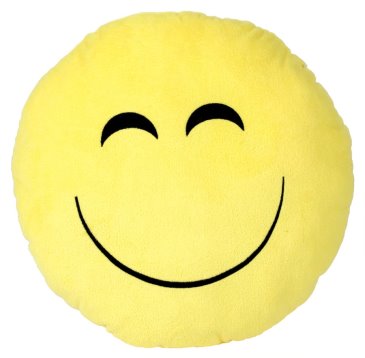 August 12, 2018